RIDER DE LUZ – VILA PARADISO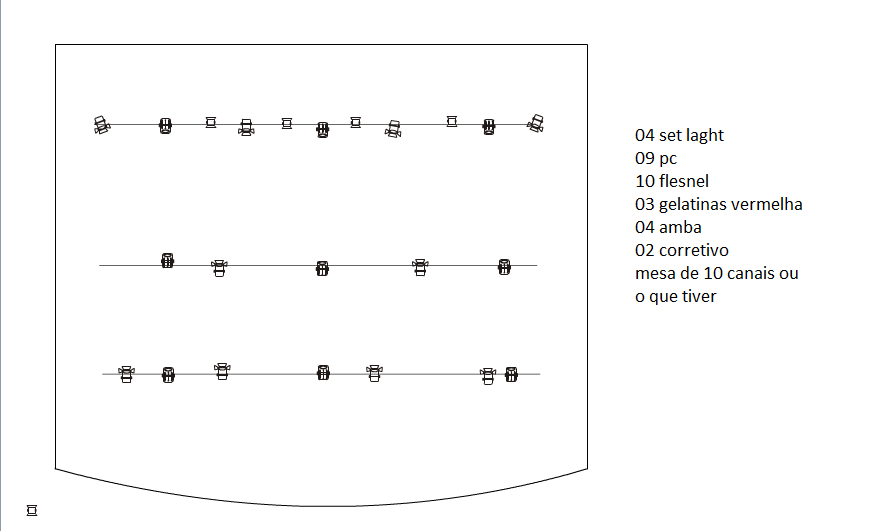 